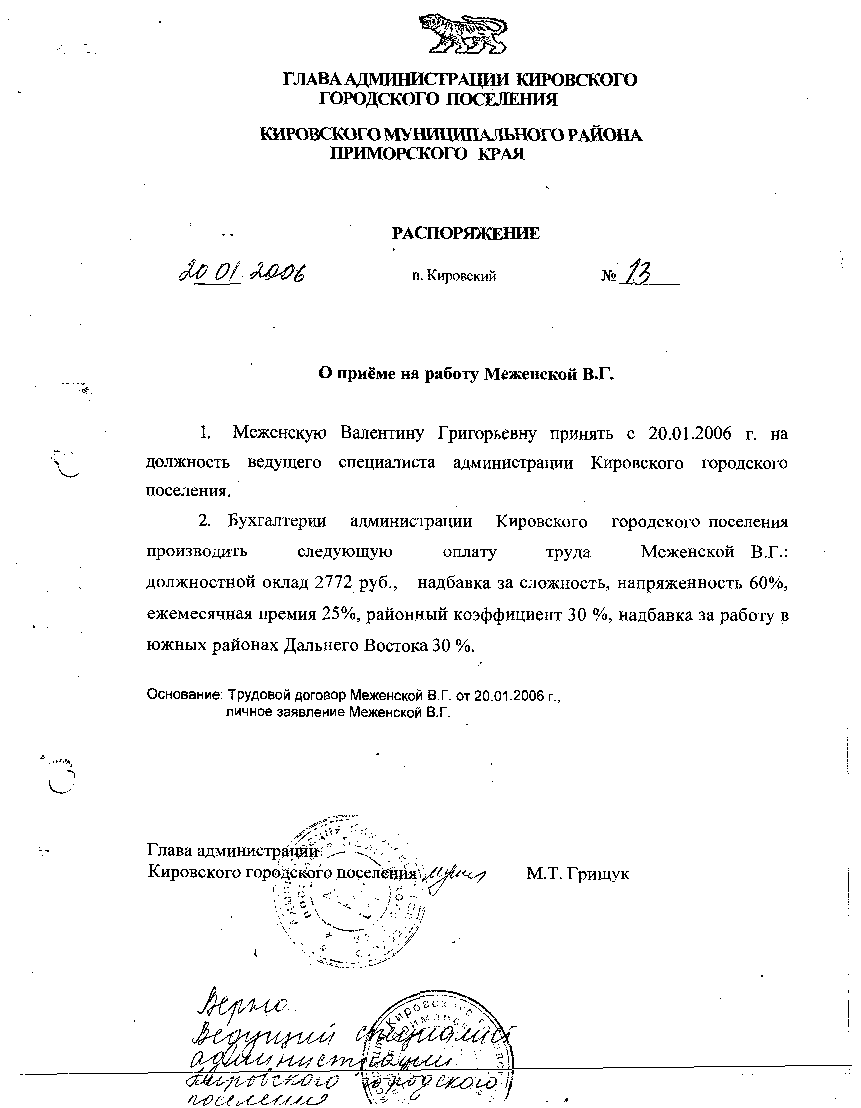 АДМИНИСТРАЦИЯ КИРОВСКОГО ГОРОДСКОГО ПОСЕЛЕНИЯПОСТАНОВЛЕНИЕ29.03.2021 г.                                     пгт. Кировский                                               № 97    Об утверждении перечня проектов - победителей   реализуемых в рамках инициативного бюджетирования по направлению «Твой проект» на территории Кировского городского поселения  в 2021 году.	В соответствии с Федеральным законом от 06.10.2003г. № 131 «Об общих принципах организации местного самоуправления в Российской Федерации», постановлением Правительства Приморского края от 10.11.2020г. № 955-пп «Об отдельных вопросах реализации в Приморском крае проектов инициативного бюджетирования по направлению «Твой проект», руководствуясь Уставом Кировского городского поселения, принятым решением муниципального комитета Кировского городского поселения от 17.08.2005 года № 5 (в действующей редакции Устава от 09.09.2020 г. № 582), администрация Кировского городского поселения.ПОСТАНОВЛЯЕТ:1. Утвердить перечень проектов - победителей, реализуемых в рамках инициативного бюджетирования по направлению «Твой проект» на территории Кировского городского поселения  в 2021 году (прилагается).  2.     Контроль за исполнением настоящего постановления оставляю за собой.Глава Кировского городского поселения – глава администрации Кировского городского поселения                                                                               С.В. КолядаУтвержденпостановлением  администрацииКировского городского поселения№    97    «29»  03   2021г.                   Перечень проектов - победителей, реализуемых в рамках инициативного бюджетирования по направлению «Твой проект» на территории Кировского городского поселения  в 2021 году№Наименование населенного пунктаНаименование и адрес объекта, подлежащего ремонтуОбщая  стоимость работ, руб. коп.Объем финансирования из краевого бюджета, руб. коп.Объем финансирования за счет средствбюджета муниципального образования, руб. коп.1пгт.КировскийОбщественная территория рядом с площадью С.М. Кирова в п.КировскийПриморский край, Кировский район, п.Кировский, ул. Советская, 573 023 7072 993 469,9330 237,07